关于逊尼派对真主的尊名和属性的几个重要问题أسئلة مهمة حول اعتقاد أهل السنَّة في أسماء الله تعالى وصفاته[باللغة الصينية ]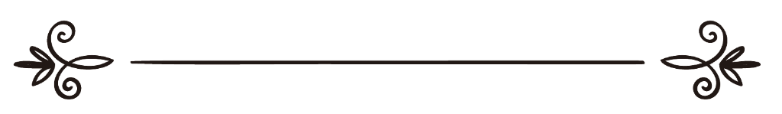 来源：伊斯兰问答网站مصدر : موقع الإسلام سؤال وجواب编审: 伊斯兰之家中文小组مراجعة: فريق اللغة الصينية بموقع دار الإسلام关于逊尼派对真主的尊名和属性的几个重要问题问：真主的所有属性都是相似的吗？或者各种属性是互不相同的？真主的所有尊名的意思都是相似的吗？或者每一个尊名都有与其它尊名不一样的意思？我们可以说真主的所有属性和尊名是无限的吗？或者是有限的、可数的？真主知道并且统计了所有的属性和尊名。答：一切赞颂，全归真主。第一：毋庸置疑，真主的属性在意义方面是各不相同的，比如“全能”的属性与“尊严”的属性不一样，也与“全知”的属性不一样；富有理智的人不会说这些属性的意思是相似的，我们将会在下面进行阐释和说明。第二：逊尼派对真主的尊名的信仰就是：所有的尊名都一致说明真主的本体，但是在表达的意思方面各有不同。我们举例来说：真主的尊名“全能的”、“全知的”、“尊严的”和“明哲的”，都毫无例外的说明真主的本体，所以它在这一方面是一致的，而不是互不相同的；同时，“全能”、“全知”、“尊严”和“哲理”这些属性，都是互不相同的，它在这一方面是各不相同的；所以真主的尊名就是意思相同的专有名词和含义各不相同的形容词。伊斯兰的谢赫伊本·泰米业（愿主怜悯之）说：“真主告诉我们他是全知的、全能的、全听的、全观的、至恕的、仁慈的等属性和尊名，我们理解这些的意思，能够区别全知和全能、仁慈、全听和全观，我们知道所有的尊名都一致说明真主的本体，同时它的意思是各不相同的，所以它在真主的本体方面是一致的，在属性方面是各不相同的。”《伊本·泰米业法太瓦全集》（3 / 59 ）。谢赫穆罕默德·本·萨利赫·欧赛米尼（愿主怜悯之）说：“真主的尊名都是专有名词和形容词，说明真主本体的专有名词和具有不同意思的形容词，前者都是说明真主的同义词，而后者都是阐明各自特殊意思的不同的形容词。比如“永活的、全知的、全能的、全听的、全观的、至仁的、至慈的、尊严的、明哲的”，这些都是真主的名称，但是“永活的”的意思与“全知的”意思不一样；“全知的”意思与“全能的”意思不一样，依此类推；我们主张真主的尊名是专有名词和形容词，其证据就是真主在《古兰经》中说：“他是至恕的、至慈的。”还说：“你的养主是至恕的、具有仁慈的。”第二节经文说明真主是至慈的，就是具有仁慈的，语言学家和习俗专家都一致主张：只能把具有知识的称之为“能知的”，把具有听觉的称之为“能听的”，把具有视觉的称之为“能观的”。这是浅显易懂的道理，不需要任何证据。”《关于真主的尊名和属性的最佳原则》（第8页）我们主张《古兰经》的名称、先知（愿主福安之）的名称和末日的名称也是这样的，都是一致说明《古兰经》、使者和末日的 ，同时每个名称都是互不相同的，包含着各自的特殊意思，所以这些名称根据各自的意义也是互不相同的。第二：按照侧重的正确主张，逊尼派认为真主的尊名是不受具体数目局限的，真主的属性也一样，因为真主拥有只有真主自己知道的一些尊名，这些尊名都包含着属性，所以真主的尊名和属性都是不受具体数目局限的。这种信仰的证据如下：1 阿卜杜拉·本·麦斯欧德（愿主喜悦之）传述：真主的使者（愿主福安之）说：“任何人只要遭到忧伤和苦闷，然后念：“主啊，我是你的仆人，你的男仆的儿子，你的女仆的儿子，我的命脉由你掌握，我服从你的判决，你对我的前定是公正的，我通过你的所有尊名向你祈求，你称呼自己的尊名、或者你给任何一个仆人教授的尊名、或者你在经典中降示的尊名、或者你在自己跟前的幽玄的知识中独享的尊名，祈求你使《古兰经》成为我心灵的阳春、胸膛中的光明，消除我的忧伤，带走我的苦闷”；那么真主一定会消除他的忧伤和苦闷，并且以豁然开朗替代之。”他问：“真主的使者啊，我们可以学习这个祈祷词吗？”使者说：“当然可以，每一个听到这段圣训的人都应该学习这个祈祷词。”艾哈迈德（3704段）辑录，谢赫艾利巴尼在《正确的系列圣训》（199段）中认为这是正确的圣训。伊本·甘伊姆（愿主怜悯之）说：“真主的尊名是无限的，不受数目局限的，因为真主拥有他在幽玄的知识中独享的许多尊名和属性，就连临近的天使和被派遣的先知都不知道，正如在正确的圣训中说：“我通过你的所有尊名向你祈求，你称呼自己的尊名、或者你给任何一个仆人教授的尊名、或者你在经典中降示的尊名、或者你在自己跟前的在幽玄的知识中独享的尊名；”真主把尊名分为三类：第一类是称呼自己的尊名，然后把它显示给真主意欲的天使等；第二类是在经典中降示的尊名，让他的仆人们以此认识真主；第三类是真主在幽玄的知识中独享的尊名，任何被造物都不知道。”《精妙的体会》（1 / 174—176）伊本·凯希尔（愿主怜悯之）说：“必须要知道真主的尊名不是局限于九十九个尊名的。”《伊本·凯希尔经注》（2 / 328）；欲了解更多内容，敬请参阅《伊本·泰米业法太瓦全集》（22 / 482—486）2 阿依莎（愿主喜悦之）传述：有一天晚上，我看到真主的使者（愿主福安之）不在身边，就找他，我的手摸到了使者的脚心，原来他正在叩头，两脚立起来了；他正在念：“主啊，我以你的喜悦祈求保护，使我免遭你的恼怒；以你的宽恕祈求保护，使我免遭你的惩罚；我祈求你的护佑，我无法像你称赞自己那样统计对你的称赞。”《穆斯林圣训实录》（486段）辑录。正如我们所说，属性是隶属于尊名的，真主的每一个尊名都有适合真主的属性。伊斯兰的谢赫伊本·泰米业（愿主怜悯之）说：“使者告诉我们无法统计对真主的称赞，假如真主的尊名是可数的，真主的属性也是可数的，那么对真主的称赞也是可数的，因为属性是通过尊名被表达的。”《排除经典和理性的抵触》（3 / 332和333页）有的人以为真主的尊名局限于九十九个尊名！伊玛目脑威（愿主怜悯之）援引了学者们共同一致的主张：真主的尊名不是局限于这个数目的。我们在（41003）号问题的回答中已经阐明了否定局限于这个数目的有关证据，同时叙述了学者们驳斥这种主张的论述。总而言之：真主的尊名、属性和行为都是不可胜数的，谁如果了解《古兰经》和圣训的证据，知道逊尼派的信仰，按照正确的原则规范自己对真主的尊名和属性的信仰，那么他就对此毫不怀疑。真主至知！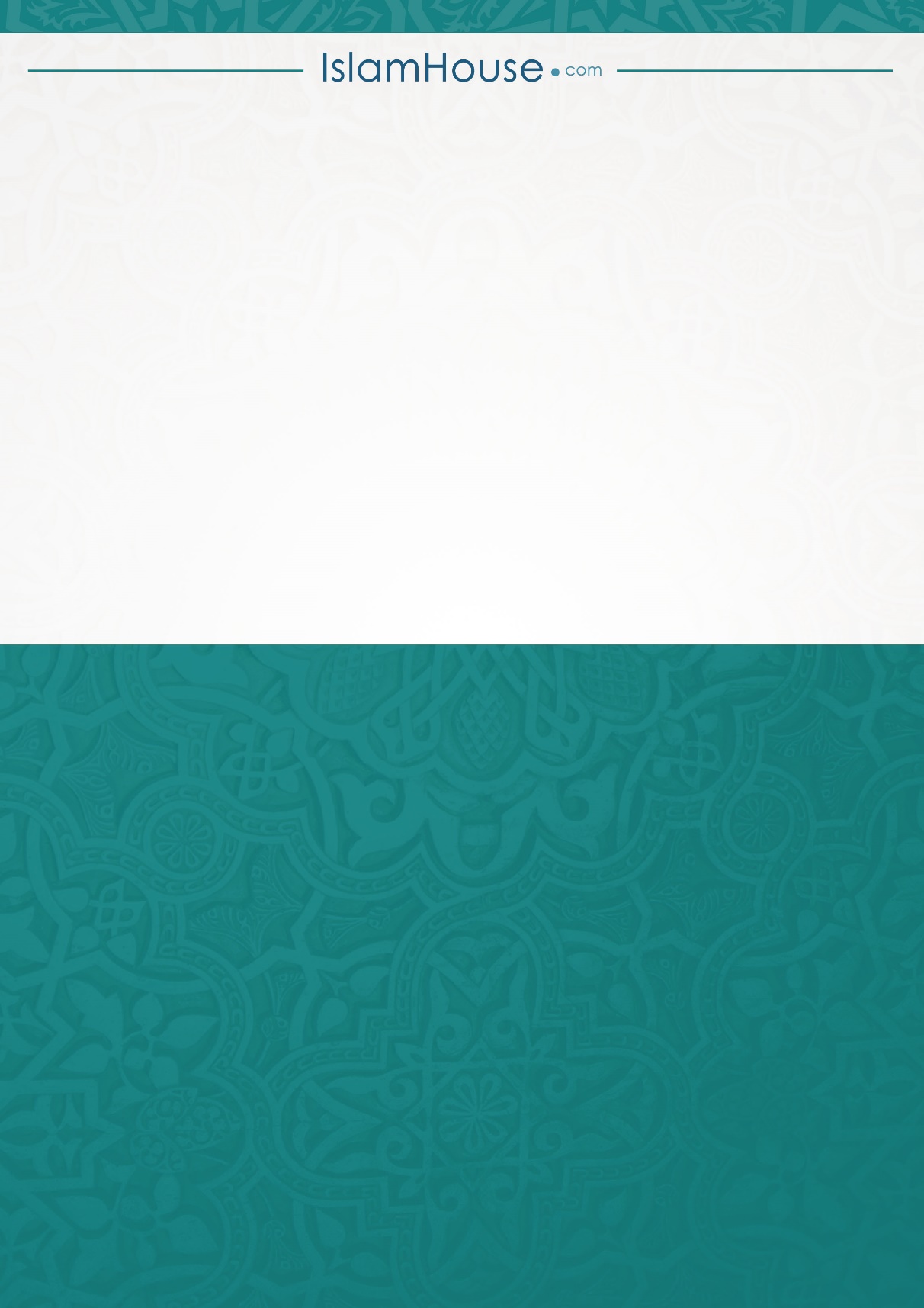 